2019 Korea Disc Dog Nationals Championship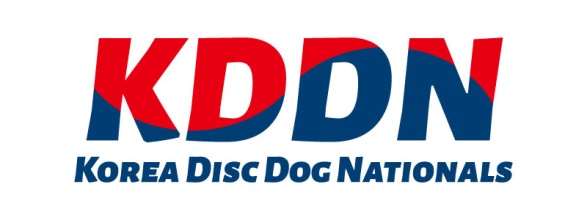 1회 USDDN 한국 챔피언 결정전 일반부 참가신청서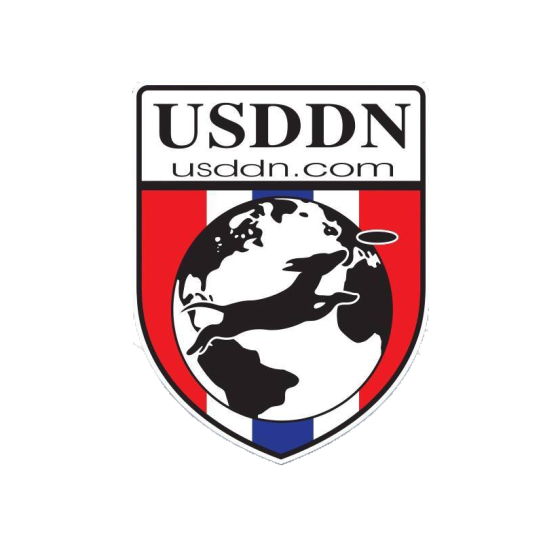 날짜 : 2019.7.13(토) ~ 2019.7.14(일)위치 : 강원도 춘천시 스포츠타운길 136. 춘천송암스포츠타운보조경기장참가자이름:				핸드폰번호:				소속(클럽or학교):			이메일주소:				거주지역:				대회 참가 신청서○ Super Pro Toss & Fetch (한국 챔피언 결정전)○ Super Open Freestyle (한국 챔피언 결정전)○ KDDN 자선행사법적 책임에 대한 면제 나는 이벤트에 참가 할 수 있는 만큼 건강함을 증명합니다. 따라서 본 행사에 참여함에 따라 행사에서 발생하는 손해 또는 부상과 관련된 청구가 없을 것임을 약속합니다. 또한 나의 파트너가(개)를 항상 주시함으로 타인에게 피해주지 않을 것이며 내 개로 인하여 발생되는 문제는 직접 처리할 것을 약속합니다.  KDDN과 USDDN에게 행사에서 나의 공연과 관련된 인터뷰를 녹음, 방송, 사진, 영상 등으로 기록하고, 내 이름, 공연영상, 이미지, 음성 및 정보를 함께 홍보 또는 홍보활동에 있어 사용될 수 있는 독립적 권리를 부여합니다.* 개인정보 수집 활용에 동의합니다. (개인정보는 대회 진행만을 위하여 활용합니다)       (필수)동의합니다 2019 Korea Disc Dog Nationals Championship1회 USDDN 한국 챔피언 결정전 접수안내종목 : Super Pro Toss&Fetch, Super Open Freestyle날짜 : 2019.7.13(토) ~ 2019.7.14(일)위치 : 강원도 춘천시 스포츠타운길 136. 춘천송암스포츠타운보조경기장주최 : KDDN티셔츠 사이즈 (기본 오버핏)음악파일Super OPEN Freestyle에 사용될 음악은 대회 참가신청서와 함께 2019KDDN@gmail.com 로 보내주세요. Mp3 파일이름은은 “종목_참가자이름_노래제목_아티스트”(Ex. 자선행사/프리스타일_김철수_UptownFunk_브루노마스)으로 요청드립니다.입금계좌신한은행 사단법인동물과사람 100-032-838848 입금자명과 참가자 이름 반드시 동일하게 써주세요.2019 Korea Disc Dog Nationals Championship1회 USDDN 한국 챔피언 결정전 경기규칙종목 : Super Pro Toss&Fetch, Super Open Freestyle날짜 : 2019.7.13(토) ~ 2019.7.14(일)위치 : 강원도 춘천시 스포츠타운길 136. 춘천송암스포츠타운보조경기장주최 : KDDN경기규칙● Toss&Fetch  <12개월 이상의 견 참가 가능>○ Super Pro Toss & Fetch (한국 챔피언 결정전)① 90초동안 던져 가장 잘 던진 5회의 점수를 합산한다.② 던지는 라인 가운데 5yd 폭의 보너스 존이 있다. 						   보너스존의 캐치는 0.5점의 추가 점수가 있다.③ 2회전으로 게임 진행. 두 라운드를 합산하여 챔피언을 가린다. 최고점 25점● Freestyle 경기 <18개월 이상의 개만 출전 가능>○ Super Open Freestyle (한국 챔피언 결정전)		① 1회의 Toss&Fetch 와 2회전의 Freestyle경기를 진행한다. 					   	   15%(토스앤페치) : 85%(프리스타일) 비율로 합산하여 챔피언을 가린다.		② 프리스타일은 2분이며 최대 10개의 원반을 사용 할 수 있다. 경기에 사용되는 원반은 모두 무게와 크기가 같이야 한다.③ Toss&Fetch 라운드는 90초 상위 5개의 캐치에서 얻은 점수가 계산된다. 최고점 22.5점○ KDDN 자선행사본 경기는 KDDN의 자선행사로 참가자들의 참가비 100%는 “춘천시동물복지과”에 후원된다. 플레이어는 파트너 견과 함께 준비해온 음악에 맞추어 자유로운 퍼포먼스를 보여주면 된다. (형식제한 없음)본 이벤트는 세상의 모든 개를 위한 공연으로 ‘KDDN운영위원회’, ‘심판관’ 그리고 ‘참가자’ 모두	서로를 응원하고 지지하는 나눔의 시간을 갖는다. 퍼포먼스 종료 후 심판과 '야치 히라이'씨의 짧은 코멘트(퍼포먼스 피드백)를 받을 수 있다.◎ USDDN World Final 일정2019.11.2(토)~2019.11.3(일) 미국 Dellinger Park(100 Pine Grove Road, Cartersville, Georgia 30120)본 대회는 USDDN World Final의 한국챔피언 결정전으로 Super Pro, Super Open 각각 4명의 챔피언과 3명의 후보를 선출한다.세계대회 본선에서는 개와 인간이 한 팀을 이루는데, 개는 종목별 한번만 출전이 가능하다. (여러 핸들러가 한 개로 출전하는 것은 불가능하다.)Team#개 이름개 나이개 성별World Final 참가참가비합계1수컷 암컷참가 참가안함30,000 원토탈             원2수컷 암컷참가 참가안함30,000 원토탈             원3수컷 암컷참가 참가안함30,000 원토탈             원4수컷 암컷참가 참가안함30,000 원토탈             원5수컷 암컷참가 참가안함30,000 원토탈             원6수컷 암컷참가 참가안함30,000 원토탈             원Team#개 이름개 나이개 성별World Final 참가참가비합계1수컷 암컷참가 참가안함40,000 원토탈             원2수컷 암컷참가 참가안함40,000 원토탈             원3수컷 암컷참가 참가안함40,000 원토탈             원4수컷 암컷참가 참가안함40,000 원토탈             원5수컷 암컷참가 참가안함40,000 원토탈             원6수컷 암컷참가 참가안함40,000 원토탈             원Team#개 이름개 나이개 성별경기시간참가비합계1수컷 암컷분10,000원 이상토탈             원2수컷 암컷분10,000원 이상토탈             원SizeSMLXLXXLXXXL몸통폭495255586164기장667074788284선택